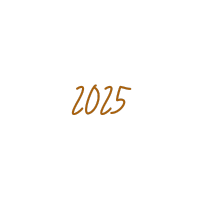 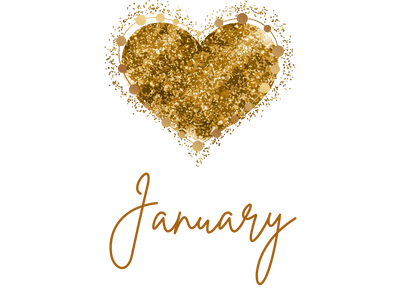 SMMTTWWTTFFSS112233445667788991010111112131314141515161617171818192020212122222323242425252627272828292930303131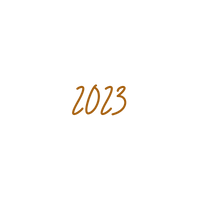 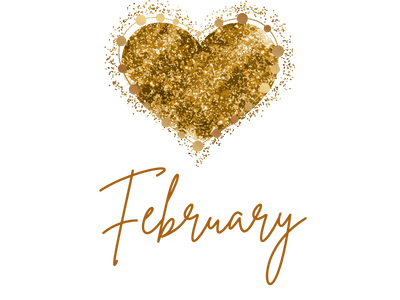 SMMTTWWTTFFSS1123344556677889101011111212131314141515161717181819192020212122222324242525262627272828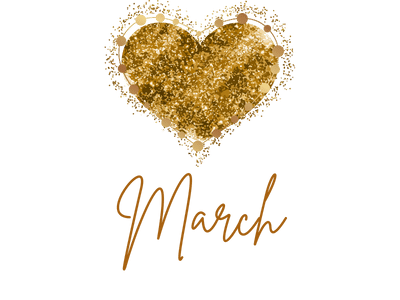 SMMTTWWTTFFSS11233445566778891010111112121313141415151617171818191920202121222223242425252626272728282929303131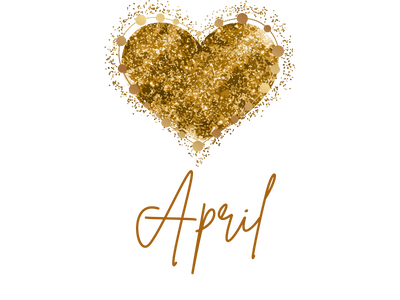 SMMTTWWTTFFSS11223344556778899101011111212131414151516161717181819192021212222232324242525262627282829293030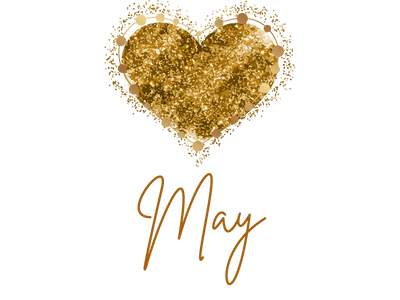 SMMTTWWTTFFSS112233455667788991010111212131314141515161617171819192020212122222323242425262627272828292930303131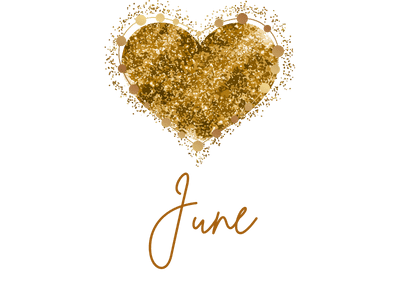 SSMMTTWWTTFFS11223344556678899101011111212131314151516161717181819192020212222232324242525262627272829293030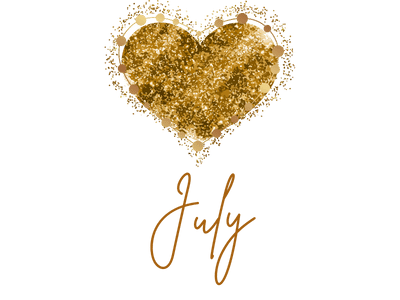 SMMTTWWTTFFSS112233445567788991010111112121314141515161617171818191920212122222323242425252626272828292930303131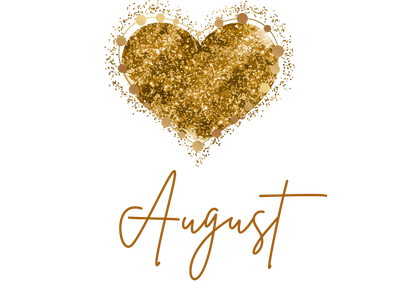 SMMTTWWTTFFSS1122344556677889910111112121313141415151616171818191920202121222223232425252626272728282929303031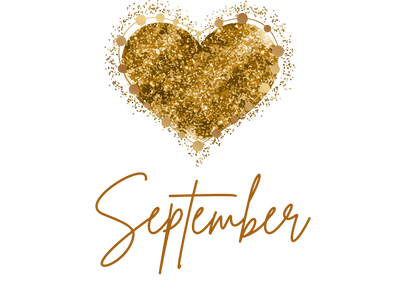 SMMTTWWTTFFSS11223344556678899101011111212131314151516161717181819192020212222232324242525262627272829293030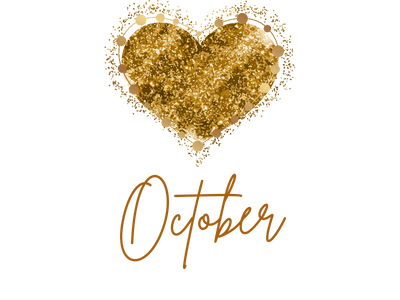 SMMTTWWTTFFSS112233445667788991010111112131314141515161617171818192020212122222323242425252627272828292930303131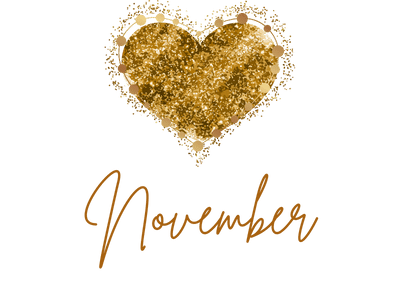 SMMTTWWTTFFSS1123344556677889101011111212131314141515161717181819192020212122222324242525262627272828292930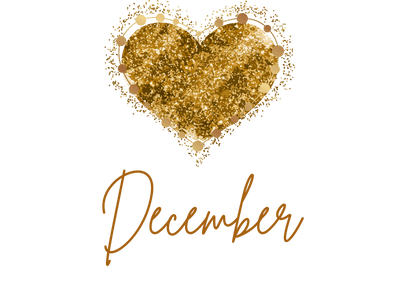 SMMTTWWTTFFSS112233445566788991010111112121313141515161617171818191920202122222323242425252626272728292930303131